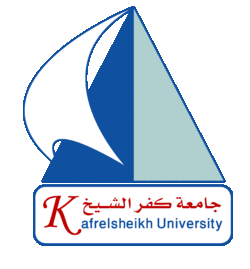 Kfrelsheikh UniversityFaculty of MedicineDepartment of Histology                              Course SpecificationsCourse title:	Histology for first yearCode: Department offering the course Histology DepartmentFirst academic year of M.B. B.Ch. programDate of specification approvalBASIC INFORMATION:Teaching hours:  120 Total hoursTheoretical 60hoursTutorial and practical 60 hoursB) PROFESSIONAL INFORMATION:1- Overall Aim of the Course:To inform students the different histological tools and techniques.To teach the students the basic histological structures of different cells and tissues of human body, preparing them for studying organs and systems in the second term & second yearTo make correlation between function and structure of various tissues and their clinical significance2- Intended Learning Outcomes (ILOs):a. Knowledge and understanding:By the end of the course, students should be able to:Define and describe the histological characteristics of normal cells (a.1,2 and3)Differentiate between normal and abnormal karyotyping (a.1,2 ,3 and9)Describe and compare between different blood cells (a.1,2 and3)Define and discuss the basic histological tissues of the body (General histology) and some systems in the second term (Vascular, Lymphatic, & skin) (a.1,2 and3)Recognize basics of ethics (a.14)b. Practical skills:By the end of the course, students should be able to:Identify various types of stains and micro techniques.(b.1)Identify different cell organelles in projector slides (a.1, 2 and3)Identify different blood cells in blood films seen in projector slides. (a.1, 2, 3 and b.1)Identify different types of epithelium, connective tissue cells, connective tissue proper & bone cells. (a.1, 2, 3 and b.1)Differentiate between tissues and organs in histological slide seen under the microscope. (a.1, 2, 3 and b.1)Do a total red & white count using the hemocytometer. (b.1)Do a differential leucocytic count using the blood film. (b.1)c. Professional attitude and behavioral skills:By the end of the course, students should be able to:Respect and follow the institutional code of conduct.(c.6)Maintain professional image in manner, dress speech and interpersonal relationships that is consistent with the medical profession's accepted contemporary standards in the community. (c.6 and d.5)d. Communication skills:By the end of the course, students should be able to:Communicate effectively with individuals regardless of their social, cultural, ethnic backgrounds, or their disabilities.(d.2)Express themselves freely and adequately by improving their descriptive capabilities and enhancing their communication skills.(d2)Honor and respect, superiors, colleagues and any other member of the health profession.(d.5)e. Intellectual skills:By the end of the course, students should be able to:Correlate between histological structure & function of any cell or tissue (a.1,2 and3) (e.1)Diagnose slides different from those seen during his course but of the same organs or tissues previously studied (a.1,2 ,3 and b1) (e.1)Distinguish between normal and abnormal karyotyping (a.9) (e.1)Interpret a complete blood picture report.(e1)f. General and transferable skills:By the end of the course, students should be able to:Use the sources of biomedical information to remain current with advances in knowledge and practice.(f.2)Present information clearly in written, electronic and verbal forms. (f.3 and f.8)Frame a question, search and literature, collect, analyze, critically appraise and utilize the obtained information to solve a particular clinical problem according to the principles of evidenced based medicine.(a.8 and f.5)Appreciate the importance of life long learning and show a strong commitment to it. (f.2)3- COURSE CONTENTS:III-A) TOPICS:1-Introduction, micro technique and cytologyHistology is the science dealing with the study of the normal microscopical structure of tissues. It helps the student to correlate between the structure & function of tissues and organs. It also, prepares the student to study histopathology.2-CytologyGeneral structure of the cellCytoplasmic contents (organelles & inclusion)Classification of organelles into membranous & non- membranous organellesLM, EM , molecular biology & functions of cell membrane Cell coat & its functionsMitochondria Golgi complexEndoplasmic reticulum LysosomesPeroxisomesAll of the above membranous organelles are described as regarding their EM and LM pictures, molecular biology and functionNon - membranous organelles:Ribosomes, Centrioles, Cilia, Flagella, Microtubules & microfilaments. Regarding their LM, EM, molecular biology & functionCell inclusionsStructure of the nucleus (LM& ~M) & its functions Molecular biology of DNATypes of RNA & protein synthesis3- CytogeneticsCell division ( mitosis & meiosis) Cell cycle & interphaseChromosomal number & sex chromosomesKaryotyping & classification of chromosomes Structure of chromosomesSex chromatinAbnormalities of cell divisionCauses of chromosomal aberrationsAberrations in chromosomal number, e.g. Mongolism Aberrations in chromosomal structureAberrations of sex chromosomes e.g. Turner & Kleinfelter syndromes Blood groups4- EpitheliumGeneral characteristics of epithelium & its types Types of simple epithelium (structure & sites)Transitional epitheliumStructure & sites of stratified squamous & stratified columnar epithelium Glandular epithelium with reference to sitesNeuro- and myo-epithelium with reference to sites General functions of epitheliumModifications of epithelial cells surfaces: Apical basal & lateral modifications5- Connective tissue (C.T.)General characteristics & Types of C.T.Cells of C.T. proper (LM, EM & function)Cells of C.T. proper (continuation) Fibers of C.T.Ground substanceTypes of C.T. proper with reference to sites General functions of C.T. proper6- CartilageTypes of cartilageHistology of each type Sites of each typeGeneral functions7- BoneTypes of bone with reference to sitesMethods of preparation of bone sections Histology of compact boneBone cells & their functions Histology of spongy boneDifferences between cartilage & boneOssification (intramembranous & intracartilagenous)8-BloodWhat are the blood elements?Normal structure, size & number of erythrocytesAbnormalities in structure, size & number of RBCs Polycythaemia & anemia ad their causesHow the RBCs are adapted to perform their function Differences between RBCs & WBCsTypes of WBCs & normal % of eachTotal leucocytic count & its clinical importance Differential leucocytic count & its importance Detailed structure & function of neutrophilsDetailed structure & function of eosinophils Detailed structure & function of basophils Structure & function of lymphocytesStructure & function of monocytes Structure & function of plateletsTypes & structure of bone marrow ErythropoiesisGranulopoiesisDevelopment of lympocytes Development of monocytes Development of platelets9- Muscular tissueGeneral histological structure of muscle cells (fibers) Types & action of musclesSkeletal muscleSkeletal muscle fibers (LM & EM) Types of skeletal muscle fibersEM picture of myofibrilsMechanism of muscle contraction Smooth muscle fibers (LM & EM) Cardiac muscle fibers (LM & EM) Conducting system of heartPurkinje muscle fibers10- Nervous tissueDefinition of the neuronTypes (classification) of neurons & examplesEM) Dendrites & axonsTypes of nerve fibers with examples Histology of peripheral nerve fibers Structure of nerve trunkSpinal & autonomic ganglia SynapseCauses of degenerationRetrograde degeneration Wallarian degenerationTraumatic & transneural degenerationStains used for detection of degeneration RegenerationDefinition of neuroglia Classification & sitesDetailed structure of proper neuroglia cells General functions of neurogliaEndings in muscular tissuePacinian corpuscle with reference to sites & function histology of the nerve cell (LM &Muscle spindle (LM & EM) Motor end plate (LM & EM)11- Skin IntegumentDefinitionTypes & sites of skinHistology of thick non-hairy skin Histology of thin hairy skinHair, hair follicles & nails Color of skin & melaninSkin glands (sweat & sebaceous glands)12- Blood vascular systemGeneral structure of blood vessels & its significance Large, medium sized & small arteriesSmall, medium sized & large veinsStructure of special blood vessels e.g. basilar, coronary, umbilical & penile arteriesTypes, sites & structure of capillariesBlood sinusoids with reference to their sites AV shunt13- Lymphatic systemLymph vessels & distribution of Iymphoid tissueLymph node & its immunological function Spleen & its functionDifferences between lymph node & spleenBlood supply of spleen & theories of circulation TonsilsStructure & functions of thymus Thymic barrier14- Immune system & RESCells involved in the immune system & their functions Antigen presenting cellsCells of RES & method of their demonstrationIII-B) Tutorial / Small Group DiscussionsIntroduction and micro techniquesCytologyCytogenetics.Epithelial tissueConnective TissueCartilageBoneBloodMuscular TissueBlood vesselsLymphatic systemIntegumentary systemNervous tissueReceptorsIII-C) PRACTICAL CLASSES:FibroblastsPlasma cellsPigment cell-Data show photos of sections previously studied in slides but from different sources4- TEACHING AND LEARNING METHODS:METHODS USED:LecturesTutorialsPractical classesTEACHING PLAN:Lectures: Division of students into five groups twice /weekTutorials & Practical classes: Division of students into five groups once / week The practical training in the labs is every week. The students will be organized by dividing them into 5 big groups, one group each day, and then each group is divided into 4 smaller sub- groups in 4 labs simultaneously. These Subgroups of students allow interaction, presentations and feedback. The plan for practical training is attached in instructional units section. Each lab includes presentation of the scheduled topic by one of the staff, and explanation of the slides. Then the students examine the slides themselves helped by joiner staff aided with microscopes, projector slides, data show photos. The tutorial data show photos of sections of tissues and organs similar to those studied in practical lab but of different and variable sources for training and Quizzes. This is carried by senior staff members.Time plan:5- STUDENTS ASSESSMENT METHODS:5-A) ATTENDANCE CRITERIA: Faculty bylawsThe minimum acceptable attendance is 75%, Students who fail to meet theirattendance requirements are deprived of their final practical exams.5-B) Assessment TOOLS:5-D) GRADING SYSTEM:The minimum passing & Passing grades (Faculty bylaws).The minimum passing score is 60% provided at least 40% are obtained in the final written exam. Passing grades :Excellent   85%Very good	75%FORMATIVE ASSESSMENT:Student knows his marks after the Formative exams.5-E) Examinassions description:other activities6- LIST OF REFERENCES:6.1- Basic materials:Department book: constructed by staff members. Department’s colored atlas book.Department’s practical book 6.2- Essential books (text books):Basic histology text and atlas 6.3- Recommended books:Wheater’s functional histology7- FACILITIES REQUIRED FOR TEACHING AND LEARNING:Facilities used for teaching this course include:Lecture halls: five grand lectures halls allocated daily for teaching central lecture halls).Small 4 well equipped labs available within the department. Two small lecture rooms available within the department.Six data show equipments and computers for slide and photo presentation. Microscopes.Writing boards are available in all rooms; overhead aids and slide projectors. Microscopic slides.Course coordinator:Associate Prof. Dr Maha Abo GaziaHead of Department:Date:	1/8	/2016Allocated marks:150marksCourse duration:30weeksSubjectLecturesTutorialTotal% of(hrs)&Practical(hrs)Total(hrs)1-Introduction,2354.2%1-Introduction,23Micro techniques2-Cytology761310.8%2-Cytology763- Cytogenetics6397.5%3- Cytogenetics634- Epithelium56119.2%4- Epithelium565- Connective Tissue46108.3%5- Connective Tissue466- Cartilage2354.2%6- Cartilage237- Bone56119.2%7- Bone568- Blood761310.8%8- Blood769- Muscle4375.8%9- Muscle4310- Nervous tissue661210%10- Nervous tissue6611- Vascular2354.2%11- Vascular2312-Lymphatic5386.7%12-Lymphatic53System13- Skin3365%13- Skin3314- Receptors1343.3%14- Receptors1315-110.8%15-1ReticuloendothelialsystemTotal (120 hours)6060120100%Total (120 hours)6060-List of projector slides-List of glass slides1.EM picture of cell membrane.1.Umbilical cord2.EM picture of mitochondria2.Hyaline cartilage3.EM picture of Golgi apparatus3.Elastic cartilage4.EM picture of rough endoplasmic4.Ground compact bonereticulum5.EM picture of smooth endoplasmic5.Decalcified  compact bonereticulum6.EM picture of lysosomes6.Spongy bone7.EM picture of centrioles7.Intercartilagenous ossification8.EM picture of cilia8.Skeletal muscle longitudinalsection9.EM picture of microvilli9.Skeletal muscle transversesection10.Blood film showing neutrophils10.Cardiac muscle and valve11.Blood film showing eosinophils11.Moderator band12.Blood film showing basophils12.Nerve trunk (H & E)13.Blo13.Nerve trunk (osmic acid)od film showing lymphocytes14.Blood film showing monocytes14.Spinal ganglion (H & E)15.Blood film showing platelets15.Spinal ganglion (Ag)16.Bone marrow smear showing16.Sympathetic ganglion (Ag)megakaryocyte17.Simple squamous epithelium17.Medium size artery and vein18.Simple cubical epithelium18.Aorta19.Simple columnar epithelium19.Basilar artery20.Pseudo stratified columnar ciliated with20.Lymph nodegoblet cells21.Stratified squamous keratinized21.Spleenepithelium22.Stratified squamous non keratinized22.Palatine tonsilepithelium23.Transitional epithelium23.Thymus24.Loose areolar connective tissue24.Pacinian corpuscle25.Adipose connective tissue Sudan25.Motor end plate26.Regular white collagenous connective26.Muscle spindletissue27.Irregular white collagenous connective27.Hassall’s corpuscletissue28.Yellow elastic connective tissue28.Taste bud29.Reticular connective tissueItemTime scheduleTotal hoursLecturestwice / week60hoursTutorial &once / week60  hoursPracticalRevisiontwo weeks/semesterMid-yeartwo weeksexamTotal30 weeks120ToolPurpose (ILOs)Written examinationTo assess knowledge and understanding and skillsTo assess knowledge and understanding and skillsTo assess knowledge and understanding and skillsMid   year   exam   :   shortTo assess knowledge and understanding and skillsTo assess knowledge and understanding and skillsTo assess knowledge and understanding and skillsMid   year   exam   :   shortquestions MCQ, true &false &matchingEnd of year: short& longquestions , drawings,MCQ, true and false,matchingOral examination end ofTo assess of knowledge & understanding, general andTo assess of knowledge & understanding, general andTo assess of knowledge & understanding, general andyeartransferable skills (communication), professionaltransferable skills (communication), professionaltransferable skills (communication), professionalattitudes/skills & intellectual skillsattitudes/skills & intellectual skillsattitudes/skills & intellectual skillsPracticalTo assess descriptive & diagnostic abilities (intellectualTo assess descriptive & diagnostic abilities (intellectualTo assess descriptive & diagnostic abilities (intellectualexamination(OSPE)skills) and practical skillsskills) and practical skillsskills) and practical skillspractical book plusTo assess practical skills and to assess attendance.To assess practical skills and to assess attendance.To assess practical skills and to assess attendance.practical book plusproblem solvingGroup assignmentsTo assess of communication skillsTo assess of communication skillsTo assess of communication skillsTo assess of communication skillsTo assess of communication skillsTo assess of communication skillsTo assess of ability to use computer to reach biomedicalTo assess of ability to use computer to reach biomedicalTo assess of ability to use computer to reach biomedicalinformation.information.5-C) TIME SCHEDULE:Faculty bylawsFaculty bylawsExamWeek1- First half of the academic year1- First half of the academic yearNovember fourth week2- Mid-year examJanuary second week3- Second half of the academic year3- Second half of the academic yearMarch fourth week4- Practical examMay first week5- Final examJune fourth weekExaminationMarks allocated% of Total Marks1- First mid term53.3%2- Mid-year2013.3%3- Second mid term53.3%4- Final exam:7550%a- Written7550%b- Practical2516.7%c- Oral1510%5- Assignments & other53.3%activitiesTotal150100%Good65 %Fair60– 65ExaminationDescription1- First midtermShort questions2- Mid-yearMatching, true& false, MCQ, case studies and problemMatching, true& false, MCQ, case studies and problemsolving3- Second midtermOSPE identification of tissues and organs in data show photos4- Final exam:Long question, short questions, matching, true& false,a- WrittenLong question, short questions, matching, true& false,a- WrittenMCQ, case studies and problem solvingMCQ, case studies and problem solvingb- PracticalOSPE identification of tissues and organs in slides usingmicroscopes.OSPE identification of tissues and organs in data showphotos.c- OralUses viva cards each student selects three cards 5 markseach.5- Assignments &Assignments and practical book